                                                 nieuwsbrief Zonnebos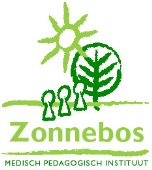 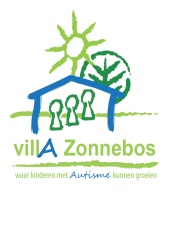 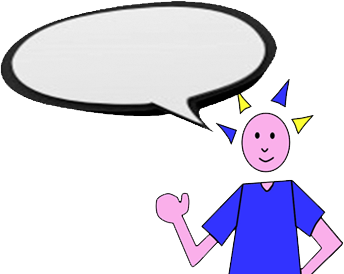                                                       Graag vragen we om medicatie en pampers                                                steeds van de naam + voornaam van je kind                                                              te voorzien. Alvast bedankt.maandag 12 juni 2017beren-, elmer-, vlinder- en de konijnenklas: uitstap naar Planckendael. Lunchpakket meebrengen. Kostprijs: 6,20 euro.woensdag 14 juni 2017fruitdag: graag een stuk fruit meegeven.activiteiten internaatpelikaan: speeltuinentochtspeelhuis: naar de Eftelingspeelkasteel: naar de Eftelingbijenkorf: naar de Eftelingdonderdag 15 juni 2017fruitdag: de leerlingen krijgen een stuk fruit op school. Het fruit wordt gesponsord via het project Tutti Frutti, de school past het resterende bedrag bij. 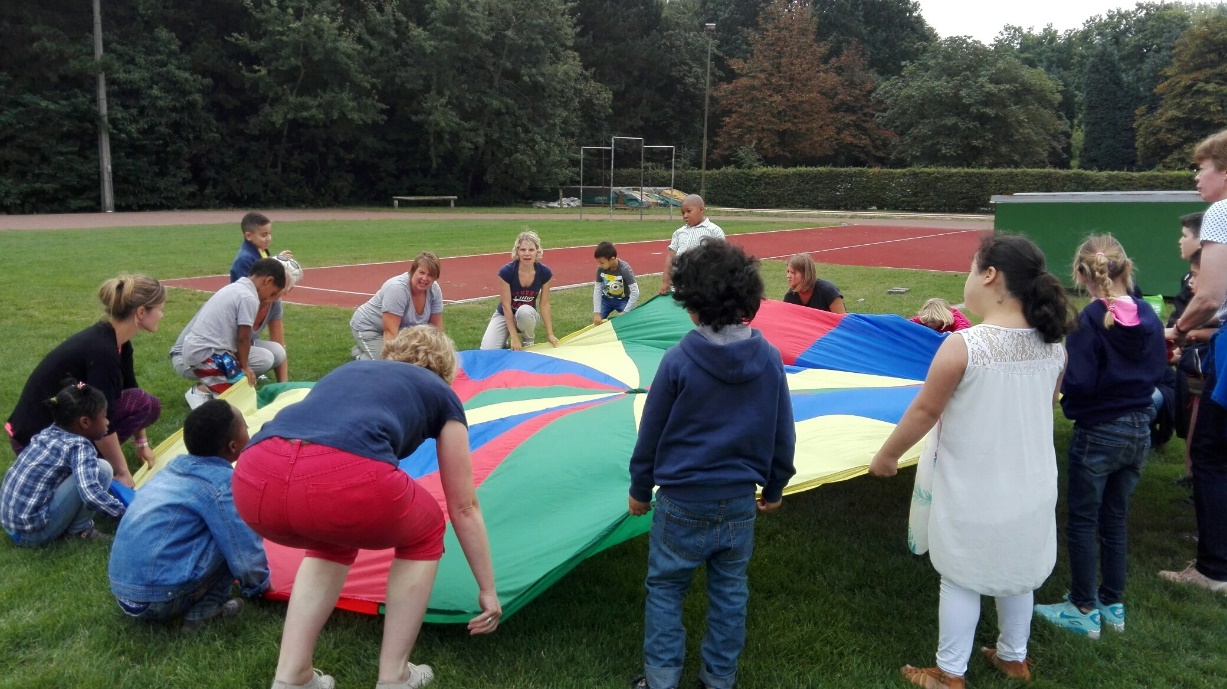                                                            de leerlingen van type 2 aan het werk met de parachute  Patrick Leppens – Directeur MPI 	                                                                Leen Van Ham – Coördinator MPI     